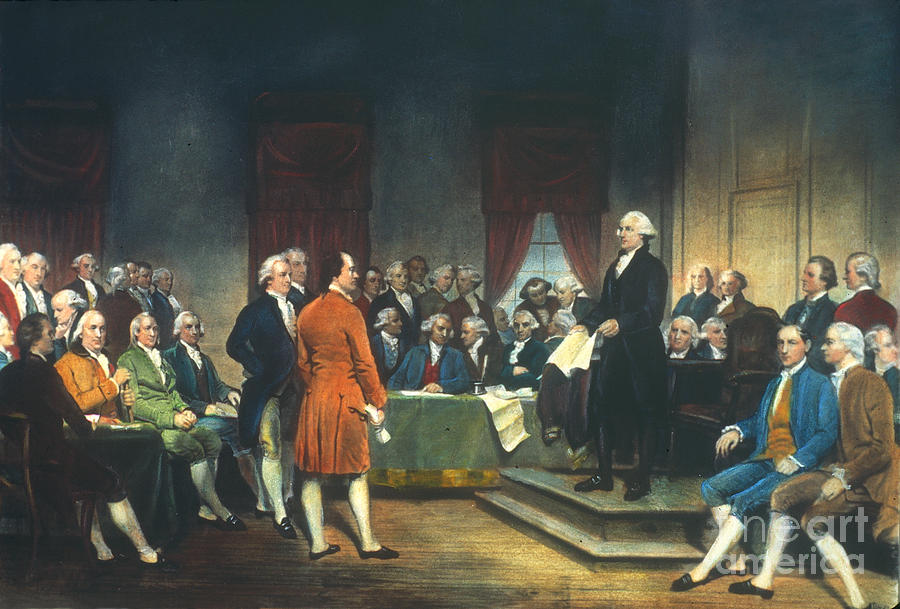 Unit Thesis Statements:													 Between 1763 and 1776, British attempts to exert control over the colonies led to violent, organized, and successful resistance.							     		The Articles of Confederation provided a reasonable and workable transition from the unitary System of British rule to the federal system established under the Constitution.	Under the new Constitution, George Washington assumes the presidency and begins to set the precedence of the presidency and the role of the American government.Topics:	British tax policy, colonial reaction, inter-colonial unity, inter-colonial conflict, independence movement, Revolution, revolutionary change, Articles of Confederation, Constitution, Bill of Rights, founding fathers, precedence, French Revolution, American foreign policy, constitutional challengesDateWeek 3 Class TopicNightly AssignmentsFebruary 10Period 1 & 2 QuestIntroduce DBQAmsco: Chapter 4February 11French and Indian WarCauses and OutcomesTreaty of Paris of 1763Introduce: British Assertion of Control and the End of Salutary NeglectCommon SenseFebruary 12British attempts to reassert control & colonial reactionsThe End of Salutary NeglectAmerican RevolutionAmsco: Chapter 5Declaration of IndependenceFinish Revolution on Flipped Video as NecessaryFebruary 13Opening-The Greatest Breakup Letter in HistoryFinish American RevolutionArticles of ConfederationIntroduce SAQPrince HallSAQ # 3 on Amsco p.83February 14Constitutional ConventionWashington’s CabinetConstitution of VermontLetter to John JayDateWeek 4 Class TopicNightly AssignmentsFebruary 17Holiday- President’s Day- No SchoolFlipped Video- Finish Anything from last weekFlipped Video- Washington Domestic Policy and Formation of Political PartiesAmsco: Chapter 6JanusFebruary 18Teacher Work Day- No SchoolWashington’s Foreign PolicyBill of Rights ExcerptsMultiple Choice p.79-81February 19Flipped Video Open Note Quiz“Welcome folks, to the Adams Administration”Adam’s Domestic PolicyHamilton to George WashingtonMultiple choice p.97-99SAQ p.101February 20Finish Period 3/Wrap Up IdeasSAQ PracticeThesis and Contextualization PracticeStudyFebruary 21Period 2 & 3 ExamRest and Recover